Załącznik nr 3 do Ogłoszenia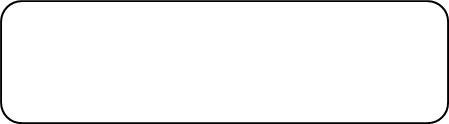       pieczątka firmowa WykonawcyF O R M U L A R Z   O F E R T O W YOferta złożona przez wykonawcę/podmioty wspólnie ubiegające się o zamówieniePełna nazwa Wykonawcy:...........................................................................................................................................................................................................................................Adres Wykonawcy:......................................................................................................................................................................................................................................................NIP: …………………………Adres zamieszkania (jeżeli dotyczy) …………………………………………………………………………………………..Kontakt:Imię i nazwisko osoby do kontaktu:…………………………………………………….Adres do korespondencji:............................................................................................................................................................................................................................................tel.: ……….….………e-mail: ……….…..………..………fax.: …….….….……….…Kategoria przedsiębiorstwa Wykonawcy:1. Przystępując do prowadzonego przez Ośrodek Rozwoju Edukacji postępowania
o udzielenie zamówienia publicznego nr WA.ZUZP/261/56/2018 pn. „Organizacja sześciu dwudniowych spotkań w Warszawie” zgodnie z wymogami zawartymi w Ogłoszeniu
o zamówieniu oferuję wykonanie przedmiotowego za cenę obliczoną na podstawie formularza cenowego stanowiącego załącznik nr 3a do Ogłoszenia:Część 1. Organizacja jednego dwudniowego spotkania dla maksymalnie 123 osób w terminie 15-16.09.2018 r. – WarszawaCzęść 2. Organizacja jednego dwudniowego spotkania dla maksymalnie 123 osób w terminie 06-07.10.2018 r. – WarszawaCzęść 3. Organizacja jednego dwudniowego spotkania dla maksymalnie 123 osób w terminie 27-28.10.2018 r. – WarszawaCzęść 4. Organizacja jednego dwudniowego spotkania dla maksymalnie 123 osób w terminie 24-25.11.2018 r. – WarszawaCzęść 5. Organizacja jednego dwudniowego spotkania dla maksymalnie 123 osób w terminie 15-16.12.2018 r. – WarszawaCzęść 6.Organizacja jednego dwudniowego spotkania dla maksymalnie 123 osób w terminie 12-13.01.2019 r. – Warszawa_________________ dnia ___ ___ 2018 roku     (miejscowość)_______________________________                                                                 	podpis osoby(osób) uprawnionej(ych)do reprezentowania WykonawcyInformacja dla wykonawcy:1) Formularz oferty musi być podpisany przez osobę lub osoby uprawnione do reprezentowania firmy.2) W przypadku oferty wspólnej należy podać dane dotyczące pełnomocnika Wykonawcy.2. Zamówienie zrealizujemy: sami / przy udziale Podwykonawców**. Podwykonawcom zostaną powierzone do wykonania następujące zakresy zamówienia:3. Oświadczam, że:zapoznałem się z Ogłoszeniem i nie wnoszę do jego treści żadnych zastrzeżeń oraz zdobyłem wszelkie informacje konieczne do przygotowania oferty;uważam się za związanego niniejszą ofertą przez okres 60 dni od upływu terminu składania ofert;w razie wybrania mojej oferty zobowiązuję się do podpisania umowy na warunkach zawartych w ogłoszeniu oraz w miejscu i terminie określonym przez Zamawiającego;Wykonawca wyraża zgodę na przetwarzanie przez Zamawiającego informacji zawierających dane osobowe oraz, że poinformował pisemnie i uzyskał zgodę każdej osoby, której dane osobowe są podane w ofercie oraz dokumentach składanych wraz z niniejszą ofertą  lub będą  podane w oświadczeniach i dokumentach złożonych przez Wykonawcę w niniejszym postępowaniu o udzielenie zamówienia;wybór oferty będzie / nie będzie*** prowadzić do powstania u Zamawiającego obowiązku podatkowego, wskazując nazwę (rodzaj) towaru lub usługi, których dostawa lub świadczenie będzie prowadzić do jego powstania, oraz wskazując ich wartość bez kwoty podatku……………………………………………….………………………………………………………………………………….oferta jest jawna i nie zawiera informacji stanowiących tajemnicę   przedsiębiorstwa w rozumieniu przepisów o zwalczaniu nieuczciwej konkurencji, za wyjątkiem informacji zawartych na str. …….. (jeżeli Wykonawca zastrzega tajemnicę przedsiębiorstwa zobowiązany jest do wykazania, iż zastrzeżone informacje stanowią tajemnicę przedsiębiorstwa w rozumieniu art. 11 ust. 4 ustawy z dnia 16 kwietnia 1993 r. o zwalczaniu nieuczciwej konkurencji. Wykonawca nie może zastrzec informacji, o których mowa w art. 86 ust. 4 ustawy Pzp).Uzasadnienie zastrzeżenia informacji jako tajemnica przedsiębiorstwa …………………………………………………………………………………...Oferta wraz z załącznikami zawiera ……… ponumerowanych stron.OŚWIADCZENIE O PRZYNALEŻNOŚCI ALBO BRAKU PRZYNALEŻNOŚCI DO TEJ SAMEJ GRUPY KAPITAŁOWEJ1Oświadczam, że zgodnie z aktualnym stanem faktycznym i prawnym Wykonawca ………. (podać nazwę): (zaznaczyć właściwe pole lub skreślić niepotrzebne) nie należy do jakiejkolwiek grupy kapitałowej2; należy do grupy kapitałowej2 i złoży stosowne oświadczenie, o którym mowa 
w art. 24 ust. 11 ustawy Pzp, w terminie 3 dni od dnia zamieszczenia na stronie internetowej Zamawiającego informacji z otwarcia ofert.																…………………………………………(Czytelny podpis Wykonawcy/umocowanego Pełnomocnika)1 W przypadku gdy ofertę składają Wykonawcy wspólnie ubiegający się o zamówienie, każdy z Wykonawców musi złożyć odrębne oświadczenie o przynależności albo braku przynależności do tej samej grupy kapitałowej.2 Pojęcie „grupa kapitałowa” należy rozumieć zgodnie z przepisami ustawy z dnia 16 lutego 2007 r. o ochronie konkurencji i konsumentów (Dz. U. z 2017 r. poz. 229, z późn. zm.).6. Załącznikami do niniejszej oferty są:1) ……………………………………………2) ……………………………………………*) (Zgodnie z zaleceniem Komisji Europejskiej z dnia 6.05.2003 r. dot. definicji mikroprzedsiębiorstw, małych i średnich przedsiębiorstw (Dz. Urz. UE L 124 z 20.05.2003, str. 36)mikroprzedsiębiorstwo – to przedsiębiorstwo zatrudniające mniej niż 10 osób i którego roczny obrót lub roczna suma bilansowa nie przekracza 2 mln. EUR;małe przedsiębiorstwo – to przedsiębiorstwo zatrudniające mniej niż 50 osób i którego roczny obrót lub roczna suma bilansowa nie przekracza 10 mln. EUR;średnie przedsiębiorstwa – to przedsiębiorstwa, które nie są mikroprzedsiębiorstwami ani małymi przedsiębiorstwami i które zatrudniają mniej niż 250 osób i których roczny obrót nie przekracza 50 mln. EUR lub roczna suma bilansowa nie przekracza 43 mln. EUR;W przypadku gdy Wykonawca nie jest żadnym z ww. przedsiębiorstw należy wpisać „NIE”.**) niepotrzebne skreślić; w przypadku nie wykreślenia którejś z pozycji i nie wypełnienia pola w ust. 2 oznaczonego: „Część zamówienia, która ma być powierzona podwykonawcy” - Zamawiający uzna, odpowiednio, że Wykonawca nie zamierza powierzyć wykonania żadnej części zamówienia podwykonawcom i  Wykonawca nie polega na zasobach podwykonawcy w celu wykazania spełnienia warunków udziału w postępowaniu, o których mowa w Ogłoszeniu o zamówieniu.***) niepotrzebne skreślić; w przypadku nie skreślenia (nie wskazania) żadnej z ww. treści oświadczenia i niewypełnienia powyższego pola Zamawiający uzna, że wybór przedmiotowej oferty nie będzie prowadzić do powstania u Zamawiającego obowiązku podatkowego.……………………………………Czytelny Podpis Wykonawcy/umocowanego PełnomocnikaZałącznik nr 4 do Ogłoszenia(pieczątka Wykonawcy)Oświadczenie wykonawcy składane na podstawie art. 25a ust. 1 ustawy z dnia 29 stycznia 2004 r.  Prawo zamówień publicznych (dalej jako: ustawa Pzp), DOTYCZĄCE SPEŁNIANIA WARUNKÓW UDZIAŁU W POSTĘPOWANIU 
Na potrzeby postępowania o udzielenie zamówienia publicznego
pn. „Organizacja sześciu dwudniowych spotkań w Warszawie” nr WA.ZUZP.261.56/2018INFORMACJA DOTYCZĄCA WYKONAWCY:Oświadczam, że spełniam warunki udziału w postępowaniu określone przez zamawiającego w Ogłoszeniu o zamówieniu.…………….……. (miejscowość), dnia ………….……. r. 																	…………………………………………Czytelny podpis Wykonawcy/umocowanego PełnomocnikaINFORMACJA W ZWIĄZKU Z POLEGANIEM NA ZASOBACH INNYCH PODMIOTÓW: Oświadczam, że w celu wykazania spełniania warunków udziału w postępowaniu, określonych przez zamawiającego w Ogłoszeniu o zamówieniu, polegam na zasobach następującego/ych podmiotu/ów: ………………………………………………………..………………………………………………………………………………………….……… w następującym zakresie: ……………………………………………………..……………………………………………………………………………………...…………………………… (wskazać podmiot i określić odpowiedni zakres dla wskazanego podmiotu). …………….……. (miejscowość), dnia ………….……. r. 																…………………………………………Czytelny podpis Wykonawcy/umocowanego PełnomocnikaOŚWIADCZENIE DOTYCZĄCE PODANYCH INFORMACJI:Oświadczam, że wszystkie informacje podane w powyższych oświadczeniach są aktualne i zgodne z prawdą oraz zostały przedstawione z pełną świadomością konsekwencji wprowadzenia zamawiającego w błąd przy przedstawianiu informacji.…………….……. (miejscowość), dnia ………….……. r. 					…………………………………………Czytelny podpis Wykonawcy/umocowanego PełnomocnikaZałącznik nr 5 do Ogłoszenia     (pieczątka Wykonawcy)Oświadczenie wykonawcy składane na podstawie art. 25a ust. 1 ustawy z dnia 29 stycznia 2004 r.  Prawo zamówień publicznych (dalej jako: ustawa Pzp), DOTYCZĄCE PRZESŁANEK WYKLUCZENIA Z POSTĘPOWANIANa potrzeby postępowania o udzielenie zamówienia publicznego
pn. „Organizacja sześciu dwudniowych spotkań w Warszawie” nr WA.ZUZP.261.56/2018OŚWIADCZENIA DOTYCZĄCE WYKONAWCY:Oświadczam, że nie podlegam wykluczeniu z postępowania na podstawie 
art. 24 ust 1 pkt 12-23  i ust 5 pkt. 1 ustawy Pzp.…………….……. (miejscowość), dnia ………….……. r. 																…………………………………………Czytelny podpis Wykonawcy/umocowanego PełnomocnikaOświadczam, że zachodzą w stosunku do mnie podstawy wykluczenia z postępowania na podstawie art. ……………….…. ustawy Pzp (podać mającą zastosowanie podstawę wykluczenia spośród wymienionych w art. 24 ust. 1 pkt 13-14, 16-20 lub art. 24 ust. 5 ustawy Pzp). Jednocześnie oświadczam, że w związku z ww. okolicznością, na podstawie art. 24 ust. 8 ustawy Pzp podjąłem następujące środki naprawcze: ………………………………………………………………………..…………….……. (miejscowość), dnia …………………. r. 	 															…………………………………………Czytelny podpis Wykonawcy/umocowanego PełnomocnikaOŚWIADCZENIE DOTYCZĄCE PODMIOTU, NA KTÓREGO ZASOBY POWOŁUJE SIĘ WYKONAWCA:Oświadczam, że w stosunku do następującego/ych podmiotu/tów, na którego/ych zasoby powołuję się w niniejszym postępowaniu, tj.…………………………………………………………… 
(podać pełną nazwę/firmę, adres, a także w zależności od podmiotu: NIP/PESEL, KRS/CEiDG) 
nie zachodzą podstawy wykluczenia z postępowania o udzielenie zamówienia.…………….……. (miejscowość), dnia …………………. r. 																…………………………………………Czytelny podpis Wykonawcy/umocowanego PełnomocnikaOŚWIADCZENIE DOTYCZĄCE PODWYKONAWCY NIEBĘDĄCEGO PODMIOTEM, NA KTÓREGO ZASOBY POWOŁUJE SIĘ WYKONAWCA:Oświadczam, że w stosunku do następującego/ych podmiotu/tów, będącego/ych podwykonawcą/ami: ……………………………………………………………………..….…… (podać pełną nazwę/firmę, adres, a także w zależności od podmiotu: NIP/PESEL, KRS/CEiDG), 
nie zachodzą podstawy wykluczenia z postępowania o udzielenie zamówienia.…………….……. (miejscowość), dnia …………………. r. 																…………………………………………Czytelny podpis Wykonawcy/umocowanego PełnomocnikaOŚWIADCZENIE DOTYCZĄCE PODANYCH INFORMACJI:Oświadczam, że wszystkie informacje podane w powyższych oświadczeniach są aktualne 
i zgodne z prawdą oraz zostały przedstawione z pełną świadomością konsekwencji wprowadzenia zamawiającego w błąd przy przedstawianiu informacji.…………….……. (miejscowość), dnia …………………. r. 																…………………………………………Czytelny podpis Wykonawcy/umocowanego PełnomocnikaZałącznik nr 6 do Ogłoszenia(pieczątka Wykonawcy)Wzór zobowiązania podmiotu trzeciego do oddania do dyspozycji zasobów w trakcie realizacji zamówienia Oddając do dyspozycji Wykonawcy ubiegającego się o udzielenie zamówienia, niezbędne zasoby na okres korzystania z nich przy wykonywaniu zamówienia pn.: „Organizacja sześciu dwudniowych spotkań w Warszawie” nr WA.ZUZP.261.56/2018UWAGA: Zamiast niniejszego Formularza można przedstawić inne dokumenty, w szczególności:1.	pisemne zobowiązanie podmiotu, o którym mowa w art. 22 a ustawy Pzp2.	dokumenty dotyczące:a)	zakresu dostępnych Wykonawcy zasobów innego podmiotu,b)	sposobu wykorzystania zasobów innego podmiotu, przez Wykonawcę, 
przy wykonywaniu zamówienia, c)	zakresu i okresu udziału innego podmiotu przy wykonywaniu zamówieniad)	informacja czy inne podmioty na zdolności których Wykonawca powołuje 
się w odniesieniu do warunków udziału w postępowaniu dotyczących wykształcenia, kwalifikacji zawodowych lub doświadczenia zrealizują usługi, których wskazane zdolności dotycząDziałając w imieniu i na rzecz:_______________________________________________________________________(nazwa Podmiotu)Zobowiązuję się do oddania nw. zasobów na potrzeby wykonania zamówienia:_______________________________________________________________________(określenie zasobu – wiedza i doświadczenie, potencjał techniczny, osoby zdolne do wykonania zamówienia, zdolności finansowe lub ekonomiczne)do dyspozycji:_______________________________________________________________________(nazwa Wykonawcy)w trakcie wykonania zamówienia pod nazwą:_______________________________________________________________________Oświadczam, iż:a)	udostępniam Wykonawcy ww. zasoby, w następującym zakresie:_________________________________________________________________b)	sposób wykorzystania udostępnionych przeze mnie zasobów będzie następujący:_________________________________________________________________c)	zakres mojego udziału przy wykonywaniu zamówienia będzie następujący:_________________________________________________________________d)	okres mojego udziału przy wykonywaniu zamówienia będzie następujący:_________________________________________________________________zrealizuję usługi, których wskazane zdolności dotyczą ________________________________________________________________________________ dnia __ __ _____ roku___________________________________________(podpis Podmiotu trzeciego/ osoby upoważnionej do reprezentacji Podmiotu trzeciego)Załącznik nr 7 do OgłoszeniaUWAGA: Oświadczenie składa każdy z Wykonawców wspólnie ubiegających się o udzielenie zamówienia. Wykonawca, który należy do grupy kapitałowej zobowiązany jest złożyć oświadczenie w terminie 3 dni od dnia zamieszczenia na stronie internetowej Zamawiającego informacji, o której mowa w art. 86 ust. 5 ustawy Pzp.Pieczątka WykonawcyOświadczenie o przynależnościalbobraku przynależności do tej samej grupy kapitałowejDotyczy oferty złożonej w postępowaniu o udzielenie zamówienia publicznego prowadzonym jako usługa społeczna pn. „Organizacja sześciu dwudniowych spotkań w Warszawie” nr WA.ZUZP.261.56/2018w imieniu Wykonawcy: ...........................................................................................................................(Nazwa Wykonawcy)oświadczam w oparciu o art. 24 ust. 1 pkt 23) ustawy Pzp, że należę do tej samej grupy kapitałowej w rozumieniu ustawy z dnia 16 lutego 2007 r. o ochronie konkurencji i konsumentów (Dz. U. z 2017 r., poz. 229; ze zm.), w skład której wchodzą następujące podmiotyNiniejszym składam dokumenty / informacje potwierdzające, że powiązania z innym wykonawcą nie prowadzą do zakłócenia konkurencji w postępowaniu:……………………………………………………………………………………………………………………………………………………………………………………………………Wykonawca jest mikro, małym, średnim przedsiębiorcą  - TAK/NIE*Cena ofertowa brutto:……………………………………………………….……………………PLN( słownie: .................................................................)……………………………………………………….……………………PLN( słownie: .................................................................)……………………………………………………….……………………PLN( słownie: .................................................................)UWAGA DOTYCZY KRYTERIUM OCENY OFERT:W przypadku uzyskania zamówienia zobowiązuję się do zatrudnienia osoby niepełnoprawnej w wymiarze co najmniej ¼ etatu …………………… (proszę wpisać TAK lub NIE)UWAGA DOTYCZY KRYTERIUM OCENY OFERT:W przypadku uzyskania zamówienia zobowiązuję się do zatrudnienia osoby niepełnoprawnej w wymiarze co najmniej ¼ etatu …………………… (proszę wpisać TAK lub NIE)UWAGA DOTYCZY KRYTERIUM OCENY OFERT:W przypadku uzyskania zamówienia zobowiązuję się do zatrudnienia osoby niepełnoprawnej w wymiarze co najmniej ¼ etatu …………………… (proszę wpisać TAK lub NIE)UWAGA DOTYCZY KRYTERIUM OCENY OFERT:W przypadku uzyskania zamówienia zobowiązuję się do zatrudnienia osoby niepełnoprawnej w wymiarze co najmniej ¼ etatu …………………… (proszę wpisać TAK lub NIE)Oferuję organizację spotkania w poniższym hotelu zgodnym z wymaganiami zawartymi w OPZOferuję organizację spotkania w poniższym hotelu zgodnym z wymaganiami zawartymi w OPZOferuję organizację spotkania w poniższym hotelu zgodnym z wymaganiami zawartymi w OPZOferuję organizację spotkania w poniższym hotelu zgodnym z wymaganiami zawartymi w OPZNazwa hoteluNazwa hoteluAdres hotelu (ulica, miejscowość,
kod pocztowy)Hotel zapewnia dostęp dla osób z niepełnosprawnością ruchową (TAK/NIE)Cena ofertowa brutto:……………………………………………………….……………………PLN( słownie: .................................................................)……………………………………………………….……………………PLN( słownie: .................................................................)……………………………………………………….……………………PLN( słownie: .................................................................)UWAGA DOTYCZY KRYTERIUM OCENY OFERT:W przypadku uzyskania zamówienia zobowiązuję się do zatrudnienia osoby niepełnoprawnej w wymiarze co najmniej ¼ etatu …………………… (proszę wpisać TAK lub NIE)UWAGA DOTYCZY KRYTERIUM OCENY OFERT:W przypadku uzyskania zamówienia zobowiązuję się do zatrudnienia osoby niepełnoprawnej w wymiarze co najmniej ¼ etatu …………………… (proszę wpisać TAK lub NIE)UWAGA DOTYCZY KRYTERIUM OCENY OFERT:W przypadku uzyskania zamówienia zobowiązuję się do zatrudnienia osoby niepełnoprawnej w wymiarze co najmniej ¼ etatu …………………… (proszę wpisać TAK lub NIE)UWAGA DOTYCZY KRYTERIUM OCENY OFERT:W przypadku uzyskania zamówienia zobowiązuję się do zatrudnienia osoby niepełnoprawnej w wymiarze co najmniej ¼ etatu …………………… (proszę wpisać TAK lub NIE)Oferuję organizację spotkania w poniższym hotelu zgodnym z wymaganiami zawartymi w OPZOferuję organizację spotkania w poniższym hotelu zgodnym z wymaganiami zawartymi w OPZOferuję organizację spotkania w poniższym hotelu zgodnym z wymaganiami zawartymi w OPZOferuję organizację spotkania w poniższym hotelu zgodnym z wymaganiami zawartymi w OPZNazwa hoteluNazwa hoteluAdres hotelu (ulica, miejscowość,
kod pocztowy)Hotel zapewnia dostęp dla osób z niepełnosprawnością ruchową (TAK/NIE)Cena ofertowa brutto:……………………………………………………….……………………PLN( słownie: .................................................................)……………………………………………………….……………………PLN( słownie: .................................................................)……………………………………………………….……………………PLN( słownie: .................................................................)UWAGA DOTYCZY KRYTERIUM OCENY OFERT:W przypadku uzyskania zamówienia zobowiązuję się do zatrudnienia osoby niepełnoprawnej w wymiarze co najmniej ¼ etatu …………………… (proszę wpisać TAK lub NIE)UWAGA DOTYCZY KRYTERIUM OCENY OFERT:W przypadku uzyskania zamówienia zobowiązuję się do zatrudnienia osoby niepełnoprawnej w wymiarze co najmniej ¼ etatu …………………… (proszę wpisać TAK lub NIE)UWAGA DOTYCZY KRYTERIUM OCENY OFERT:W przypadku uzyskania zamówienia zobowiązuję się do zatrudnienia osoby niepełnoprawnej w wymiarze co najmniej ¼ etatu …………………… (proszę wpisać TAK lub NIE)UWAGA DOTYCZY KRYTERIUM OCENY OFERT:W przypadku uzyskania zamówienia zobowiązuję się do zatrudnienia osoby niepełnoprawnej w wymiarze co najmniej ¼ etatu …………………… (proszę wpisać TAK lub NIE)Oferuję organizację spotkania w poniższym hotelu zgodnym z wymaganiami zawartymi w OPZOferuję organizację spotkania w poniższym hotelu zgodnym z wymaganiami zawartymi w OPZOferuję organizację spotkania w poniższym hotelu zgodnym z wymaganiami zawartymi w OPZOferuję organizację spotkania w poniższym hotelu zgodnym z wymaganiami zawartymi w OPZNazwa hoteluNazwa hoteluAdres hotelu (ulica, miejscowość,
kod pocztowy)Hotel zapewnia dostęp dla osób z niepełnosprawnością ruchową (TAK/NIE)Cena ofertowa brutto:……………………………………………………….……………………PLN( słownie: .................................................................)……………………………………………………….……………………PLN( słownie: .................................................................)……………………………………………………….……………………PLN( słownie: .................................................................)UWAGA DOTYCZY KRYTERIUM OCENY OFERT:W przypadku uzyskania zamówienia zobowiązuję się do zatrudnienia osoby niepełnoprawnej w wymiarze co najmniej ¼ etatu …………………… (proszę wpisać TAK lub NIE)UWAGA DOTYCZY KRYTERIUM OCENY OFERT:W przypadku uzyskania zamówienia zobowiązuję się do zatrudnienia osoby niepełnoprawnej w wymiarze co najmniej ¼ etatu …………………… (proszę wpisać TAK lub NIE)UWAGA DOTYCZY KRYTERIUM OCENY OFERT:W przypadku uzyskania zamówienia zobowiązuję się do zatrudnienia osoby niepełnoprawnej w wymiarze co najmniej ¼ etatu …………………… (proszę wpisać TAK lub NIE)UWAGA DOTYCZY KRYTERIUM OCENY OFERT:W przypadku uzyskania zamówienia zobowiązuję się do zatrudnienia osoby niepełnoprawnej w wymiarze co najmniej ¼ etatu …………………… (proszę wpisać TAK lub NIE)Oferuję organizację spotkania w poniższym hotelu zgodnym z wymaganiami zawartymi w OPZOferuję organizację spotkania w poniższym hotelu zgodnym z wymaganiami zawartymi w OPZOferuję organizację spotkania w poniższym hotelu zgodnym z wymaganiami zawartymi w OPZOferuję organizację spotkania w poniższym hotelu zgodnym z wymaganiami zawartymi w OPZNazwa hoteluNazwa hoteluAdres hotelu (ulica, miejscowość,
kod pocztowy)Hotel zapewnia dostęp dla osób z niepełnosprawnością ruchową (TAK/NIE)Cena ofertowa brutto:……………………………………………………….……………………PLN( słownie: .................................................................)……………………………………………………….……………………PLN( słownie: .................................................................)……………………………………………………….……………………PLN( słownie: .................................................................)UWAGA DOTYCZY KRYTERIUM OCENY OFERT:W przypadku uzyskania zamówienia zobowiązuję się do zatrudnienia osoby niepełnoprawnej w wymiarze co najmniej ¼ etatu …………………… (proszę wpisać TAK lub NIE)UWAGA DOTYCZY KRYTERIUM OCENY OFERT:W przypadku uzyskania zamówienia zobowiązuję się do zatrudnienia osoby niepełnoprawnej w wymiarze co najmniej ¼ etatu …………………… (proszę wpisać TAK lub NIE)UWAGA DOTYCZY KRYTERIUM OCENY OFERT:W przypadku uzyskania zamówienia zobowiązuję się do zatrudnienia osoby niepełnoprawnej w wymiarze co najmniej ¼ etatu …………………… (proszę wpisać TAK lub NIE)UWAGA DOTYCZY KRYTERIUM OCENY OFERT:W przypadku uzyskania zamówienia zobowiązuję się do zatrudnienia osoby niepełnoprawnej w wymiarze co najmniej ¼ etatu …………………… (proszę wpisać TAK lub NIE)Oferuję organizację spotkania w poniższym hotelu zgodnym z wymaganiami zawartymi w OPZOferuję organizację spotkania w poniższym hotelu zgodnym z wymaganiami zawartymi w OPZOferuję organizację spotkania w poniższym hotelu zgodnym z wymaganiami zawartymi w OPZOferuję organizację spotkania w poniższym hotelu zgodnym z wymaganiami zawartymi w OPZNazwa hoteluNazwa hoteluAdres hotelu (ulica, miejscowość,
kod pocztowy)Hotel zapewnia dostęp dla osób z niepełnosprawnością ruchową (TAK/NIE)Cena ofertowa brutto:……………………………………………………….……………………PLN( słownie: .................................................................)……………………………………………………….……………………PLN( słownie: .................................................................)……………………………………………………….……………………PLN( słownie: .................................................................)UWAGA DOTYCZY KRYTERIUM OCENY OFERT:W przypadku uzyskania zamówienia zobowiązuję się do zatrudnienia osoby niepełnoprawnej w wymiarze co najmniej ¼ etatu …………………… (proszę wpisać TAK lub NIE)UWAGA DOTYCZY KRYTERIUM OCENY OFERT:W przypadku uzyskania zamówienia zobowiązuję się do zatrudnienia osoby niepełnoprawnej w wymiarze co najmniej ¼ etatu …………………… (proszę wpisać TAK lub NIE)UWAGA DOTYCZY KRYTERIUM OCENY OFERT:W przypadku uzyskania zamówienia zobowiązuję się do zatrudnienia osoby niepełnoprawnej w wymiarze co najmniej ¼ etatu …………………… (proszę wpisać TAK lub NIE)UWAGA DOTYCZY KRYTERIUM OCENY OFERT:W przypadku uzyskania zamówienia zobowiązuję się do zatrudnienia osoby niepełnoprawnej w wymiarze co najmniej ¼ etatu …………………… (proszę wpisać TAK lub NIE)Oferuję organizację spotkania w poniższym hotelu zgodnym z wymaganiami zawartymi w OPZOferuję organizację spotkania w poniższym hotelu zgodnym z wymaganiami zawartymi w OPZOferuję organizację spotkania w poniższym hotelu zgodnym z wymaganiami zawartymi w OPZOferuję organizację spotkania w poniższym hotelu zgodnym z wymaganiami zawartymi w OPZNazwa hoteluNazwa hoteluAdres hotelu(ulica, miejscowość,
kod pocztowy)Hotel zapewnia dostęp dla osób z niepełnosprawnością ruchową (TAK/NIE)Część zamówienia, która ma być powierzona podwykonawcyPodwykonawca (nazwa/firma)Lp.NazwaAdres1.2.…………………………………………………………(data i podpis i pieczątka imienna osoby upoważnionej do składania oświadczeń woli w imieniu Wykonawcy)